ประกาศองค์การบริหารส่วนตำบลโนนแดงเรื่อง   ราคากลางโครงการ ขยายเขตท่อเมนต์ประปาหมู่บ้าน บ้านระหันค่าย หมู่ที่ ๗ (บ้านระหันค่าย-บ้านไทยสามัคคี) ............................................................................ด้วยองค์การบริหารส่วนตำบลโนนแดง  ได้ดำเนินการจัดทำราคากลางโครงการ ขยายเขตท่อเมนต์ประปาหมู่บ้าน บ้านระหันค่าย หมู่ที่ ๗ (บ้านระหันค่าย-บ้านไทยสามัคคี)  เพื่อใช้ในการดำเนินการจัดหาพัสดุ  ซึ่งคณะกรรมการกำหนดราคากลางได้พิจารณาราคากลางโครงการเสร็จเรียบร้อยแล้วดังนี้  โครงการ ขยายเขตท่อเมนต์ประปาหมู่บ้าน บ้านระหันค่าย หมู่ที่ ๗ (บ้านระหันค่าย-บ้านไทยสามัคคี)  ลักษณะงาน  ขยายเขตท่อเมนต์ประปา PVC (ชั้น ๘.๕) ขนาด Ø ๓ นิ้ว ความยาว  ๑,๙๓๖  เมตร พร้อมติดตั้งประตูน้ำแบบบอลวาล์ว ขนาด Ø ๓ นิ้ว แบบเกลียวใน  จำนวน ๒ จุด พร้อมป้ายโครงการ  ๑  ป้าย รายละเอียดตามแบบแปลนที่กำหนด  ราคากลาง  ๒๙๒,๐๐๐  บาท(สองแสนเก้าหมื่นสองพันบาทถ้วน)   ดังนั้น  องค์การบริหารส่วนตำบลโนนแดงจึงขอประกาศราคากลางโครงการ ขยายเขตท่อเมนต์ประปาหมู่บ้าน บ้านระหันค่าย หมู่ที่ ๗ (บ้านระหันค่าย-บ้านไทยสามัคคี) เพื่อให้ประชาชนและผู้สนใจทราบโดยทั่วกัน		ประกาศ  ณ  วันที่  ๒๓  เดือน  พฤษภาคม  พ.ศ.  ๒๕๕๙						(ลงชื่อ)							(นายไพโรจน์  พัฒนเดชากูล)						   นายกองค์การบริหารส่วนตำบลโนนแดงตาราง ปปช.๐๑ตารางแสดงวงเงินงบประมาณที่ได้รับจัดสรรและราคากลางในงานจ้างก่อสร้าง         ๑.  ชื่อโครงการ   โครงการ ขยายเขตท่อเมนต์ประปาหมู่บ้าน บ้านระหันค่าย หมู่ที่ ๗ (บ้านระหันค่าย-บ้านไทยสามัคคี)   หน่วยงานเจ้าของโครงการ สำนักงานปลัดองค์การบริหารส่วนตำบลโนนแดง  อำเภอโนนแดง  จังหวัดนครราชสีมา๒.   วงเงินงบประมาณที่ได้รับจัดสรร   ๒๙๒,๐๐๐  บาท(สองแสนเก้าหมื่นสองพันบาทถ้วน)๓.    ลักษณะงานโดยสังเขป   ขยายเขตท่อเมนต์ประปา PVC (ชั้น ๘.๕) ขนาด Ø ๓ นิ้ว ความยาว  ๑,๙๓๖  เมตร พร้อมติดตั้งประตูน้ำแบบบอลวาล์ว ขนาด Ø ๓ นิ้ว แบบเกลียวใน  จำนวน ๒ จุด พร้อมป้ายโครงการ  ๑  ป้าย รายละเอียดตามแบบแปลนที่กำหนด  ๔.  ราคากลางคำนวณ ณ วันที่     พฤษภาคม  ๒๕๕๙   เป็นเงิน   ๒๙๒,๐๐๐  บาท(สองแสนเก้าหมื่นสองพันบาทถ้วน)   ๕.   บัญชีประมาณการราคากลาง      ๕.๑  แบบ ปร.๔      ๕.๒  แบบ ปร.๕            ๖.  รายชื่อคณะกรรมการกำหนดราคากลาง            นางสาวประยูร  สร้อยเพชร์       หัวหน้าสำนักงานปลัด             ประธานกรรมการ            นายธานี  นวมาลย์                  นายช่างโยธาชำนาญงาน                    กรรมการ            นายพชร  ขัติยพงศ์                  เจ้าพนักงานธุรการปฏิบัติงาน              กรรมการ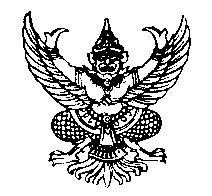 